ОПЕРАТИВНЫЙ ЕЖЕДНЕВНЫЙ ПРОГНОЗвозникновения и развития ЧС, связанных с состоянием (изменением) погодных условий и РХБ обстановки на территории Краснодарского краяна 18 января 2015 года.Подготовлен на основе информации «КЦГМС» филиала ФГБУ «Северо-Кавказское УГМС», ФГБУ «СЦГМС ЧАМ», Кубанского БВУ, Государственного управления ветеринарии Краснодарского края, филиала ФГУ «Россельхозцентр» по Краснодарскому краю, Управление Федеральной службы по надзору в сфере защиты прав потребителей и благополучия человека по Краснодарскому краю.1.Обстановка.1.1. Чрезвычайные ситуации.1.1.1. Метеорологическая: в прошедшие сутки в крае прошли осадки в виде снега. В отдельных пунктах наблюдался сильный ветер.Прогноз погоды представленный «КЦГМС» филиалом ФГБУ «Северо-Кавказское УГМС» на ближайшие сутки с 1800 17 января 2015г. до 1800 18 января 2015г.:	По Краснодарскому краю: Местами туман, морось, ночью и утром в отдельных пунктах слабый гололед. Ветер переменных направлений 3-8 м/с. Температура ночью 0…-5°, при прояснении до -8...-10°; днем +1…+6°.         На 	Черноморском побережье: преимущественно без осадков, местами дымка, туман. Ветер северо-восточный с переходом на юго-восточный 6-11 м/с. Температура ночью -1...+4°, днем +5...+10°; в районе Б.Сочи ночью 0...+5°, днем +8...+13°.	По г. Краснодару: Без осадков. Ночью и утром в низинах и у водоемов туман. Ветер переменных направлений 3-8 м/с. Температура ночью -2...-4° днем +3...+5 °.	На последующие двое суток 19-20.01	По Краснодарскому краю: 9.01 без осадков. 20.01 местами осадки в виде дождя и мокрого снега, местами гололед. Ветер юго-восточный, восточный 3-8 м/с, 20.01 южный, юго-западный 5-10 м/с, местами порывы до 15 м/с. Температура ночью -3...+2°, при прояснении до -8...-10°; днем +1...+6°, в южной половине до +10°.         	На Черноморском побережье: ночью +3...+8°, днем +8...+13°.Предупреждение:17-19 января в горах края сохранится лавиноопасность (ОЯ).1.2. Гидрологическая: за прошедшие сутки на водных объектах края существенных изменений не произошло.Прогноз: существенных изменений на водных объектах края не ожидается.1.3. Лавиноопасность: высота снежного покрова на г.Аибга (МО г.Сочи) 214 см. Прогноз: по данным  ФГБУ «СЦГМС ЧАМ»: в горах выше 1000 метров слабая лавиноопасность (НЯ). На автодороге А-149 Адлер-Красная Поляна – нелавиноопасно.1.4. Геологическая: в норме.Прогноз: активизации экзогенных процессов не ожидается.1.5. Сейсмическая: в норме.	Прогноз: возможна сейсмическая активность на территории муниципальных образований: гг. Анапа, Геленджик, Новороссийск, Сочи.1.6. Техногенная:1.6.1. Обстановка по пожарам: за прошедшие сутки в крае произошло   13 пожаров. Пострадал 1 человек, 1 – погиб.1.6.2. ДТП: за прошедшие сутки на территории края произошло 8 ДТП. Пострадало 5 человек, погибших нет.1.6.3. ВОП: не обнаружено.1.7. Радиационная, химическая и бактериологическая: в норме.1.8. Биолого-социальная:1.8.1. Происшествия на водных объектах: за прошедшие сутки на водных объектах края утонувших нет.1.8.2. Эпидемиологическая обстановка: в норме.1.8.3. Эпизоотическая обстановка: в норме.1.8.4. Фитосанитарная обстановка: в норме.2. Прогноз чрезвычайных ситуаций.2.1 Природного характера.2.1.1. 17-18 января в горах на территории муниципальных образований: Апшеронский, Мостовский и г. Сочи существует вероятность возникновения ЧС и происшествий, связанных с:обрывом воздушных линий связи и электропередач; выходом из строя объектов жизнеобеспечения;увеличением травматизма и гибелью населения, находящегося в горах;перекрытием автомобильных дорог, мостов, тоннелей; затруднением в работе транспорта, увеличением ДТП.Источник ЧС и происшествий – сход снежных лавин в горах2.1.2. 17-18 января на территории муниципальных образований Апшеронский, Туапсинский район и гг. Геленджик, Горячий Ключ, Сочи существует вероятность возникновения ЧС и происшествий, связанных с:перекрытием автомобильных и железных дорог;повреждением опор ЛЭП и мостов, газо-, водо-, нефтепроводов, объектов жизнеобеспечения;разрушением жилых домов, строений, строительных площадок;возможным травматизмом и гибелью людей.Источник ЧС и происшествий – оползни, сели, обвалы, просадка грунта.2.2. Техногенного характера:17-19 января в крае возможны ЧС и происшествия, связанные с:гибелью людей в результате ДТП;гибелью людей на пожарах;в связи с продолжением отопительного сезона возможно увеличение бытовых пожаров при использовании электронагревательных приборов;увеличением травматизма у населения в связи с прогнозируемыми гололедными явлениями;затруднением в работе автотранспорта, увеличением количества ДТП в результате гололедицы и тумана на автомобильных дорогах края;затруднением в работе аэро- и морских портов из-за тумана.2.3. Биолого-социального характера:на территории края существует вероятность возникновения новых очагов заболеваний: АЧС на свиноводческих предприятиях, сибирской язвой крупного рогатого скота на молочно-товарных фермах и в личных подсобных хозяйствах;в связи с продолжением отопительного сезона возможно увеличение случаев отравлений угарным газом;возможны несчастные случаи, обусловленные несанкционированным выходом людей и техники на тонкий лед водоемов и их проваливанием;возможен сезонный рост заболеваемости населения ОРВИ и ОРЗ.3. Рекомендации.Общие предложения:довести прогноз до глав городских и сельских поселений, руководителей туристических групп, руководителей предприятий, организаций, аварийно-спасательных формирований;провести оповещение населения, отдыхающих о возможном возникновении ЧС путем подомового обхода и объезда населенных пунктов, зон отдыха   (автокемпинги, базы отдыха и др.);  проверить готовность аварийно-спасательных формирований и органов управления к выполнению задач по предупреждению и  ликвидации ЧС;проверить готовность средств эвакуации, техники, плавсредств;подготовить места эвакуации;проверить работу систем оповещения населения;при необходимости провести упреждающую эвакуацию населения из зоны возможного возникновения ЧС (подтопления, затопления, просадка грунта, оползни и т.п.);организовать дежурство руководящего состава;поддерживать на необходимом уровне запасы материальных и финансовых ресурсов для ликвидации чрезвычайных ситуаций.По предупреждению и смягчению последствий от воздействия схода снежных лавин:не допускать выхода  неорганизованных групп  и техники в горные районы  края; усилить контроль над регистрацией групп туристов, направляющихся в горные районы, и обеспечить их достоверной информацией о метеоусловиях на маршрутах;обеспечить готовность аварийных бригад к реагированию на авариях на объектах жизнеобеспечения и в системах энергоснабжения;ограничить движение транспорта по горным дорогам и перевалам;коммунальным и дорожным службам принять меры по расчистке автодорог в условиях неблагоприятных гидрометеоявлений.По противопожарным мероприятиям:организовать контроль пожарной обстановки и проведение в полном объеме превентивных мероприятий;активизировать работу по противопожарной пропаганде, усилить контроль над состоянием пожарной безопасности в связи с массовым использованием населения обогревательных приборов ввиду понижения температуры воздуха.По предупреждению ДТП:обеспечить готовность спасательных служб к реагированию на ДТП и аварии на других видах транспорта;совместно с территориальными органами ГИБДД МВД России реализовать меры по предупреждению возникновения ЧС и аварийных ситуаций на автомобильных трассах, в том числе организовать информирование населения о состоянии дорожного покрытия, плотности потоков дорожного движения на участках автотрасс и превентивное перераспределение потоков автомобильного движения и т. д.организовать ежедневный контроль маршрутов, по которым осуществляются перевозки детей, туристов автотранспортом повышенной проходимости с целью обеспечения безопасности детей, туристов;обеспечить безопасность дорожного движения, обратив внимание на организацию дорожного движения в населенных пунктах Азово-Черноморского побережья, горной и предгорной местности, на маршрутах следования в вышеуказанные населенные пункты и на экскурсионных маршрутах;сформировать специальные группы по выявлению правонарушений в сфере безопасности дорожного движения и предпринимательской деятельности.По предупреждению травматизма населения, проваливания людей и техники под лед: не допускать выхода  людей  и техники на лед, обратить особое внимание на прибрежную часть Азовского моря и лиманы; провести проверку сил и средств, привлекаемых к спасанию терпящих   бедствие на льду, осуществлять постоянный надзор за техническим состоянием технических средств, привлекаемых к спасанию терпящих бедствие на льду.По противоэпизоотическим мероприятиям:организовать контроль по эпизоотической (АЧС, сибирская язва у крупного рогатого скота), эпидемиологической, фитосанитарной обстановках и проведение в полном объеме превентивных мероприятий;ОД ЕДДС доложить в письменном виде в оперативную дежурную смену Главного управления МЧС России по Краснодарскому краю по факсу 8-861-267-18-57 или на электронный адрес omip@cuks23.ru до 18.00 17.01.2015г:время получения Ежедневного оперативного прогноза;список должностных лиц, кому доведено «В том числе ГИБДД, МВД, ДРСУ, Автодор» и время доведения;проведенныепревентивные мероприятия;уточненный состав дежурных сил и средств.СОД ЦУКС ГУ МЧС Россиипо Краснодарскому краю подполковник вн. службы			  п/п		                    	А.С. МалакейИсполнитель:А.В. Гупалов322-01-033, 8(861)268-67-93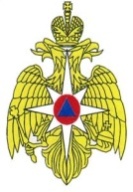 МЧС РОССИИ ФЕДЕРАЛЬНОЕ КАЗЕННОЕ УЧРЕЖДЕНИЕ «ЦЕНТР УПРАВЛЕНИЯ В КРИЗИСНЫХ СИТУАЦИЯХ ГЛАВНОГО УПРАВЛЕНИЯ МЧС РОССИИ ПО КРАСНОДАРСКОМУ КРАЮ» (ФКУ «ЦУКС ГУ МЧС России по Краснодарскому краю»)ул. Мира, 56, Краснодар,  350063, тел./fax: (861) 262-25-14cuks23@cuks23.ru«17» января 2015 № 23/17-460На № _________ от ____________Главам муниципальных образованийКраснодарского края(через ЕДДС)